Grupa 5 -6 - latkiPoniedziałek – 11.12.2020Temat dnia: KUCHNIA PACHNĄCA ŚWIĘTAMIUtrwalanie roli do przedstawienia bożonarodzeniowego.Utrwalanie kolęd bożonarodzeniowychNauka wiersza na pamięć „W Wigilię” Anna Paszkiewicz Na stole obrus, a pod nim siano, Dwanaście potraw wśród nakryć czeka, Już pierwsza gwiazdka na niebie błyska, Nikt się nie kłóci i nie narzeka. Wszyscy opłatek biorą do ręki, Szczere życzenia sobie składają. A gdy spróbują każdego dania, Piękne kolędy wspólnie śpiewają. Jeśli wędrowiec do drzwi zapuka, Zostanie dzisiaj ciepło przyjęty, A kto był dobry, miły, uczynny, Ten pod choinką znajdzie prezenty. Rozmowa na temat wiersza. Dzieci wypowiadają się na temat zwyczajów związanych z wieczorem wigilijnym.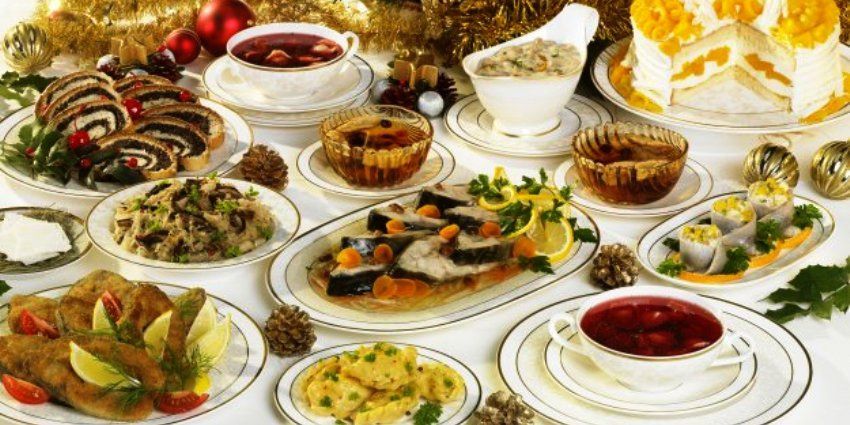 Układanie puzzli.Rodzic drukuje obraz stołu wigilijnego i rysuje na odwrocie linie dzielące go na części (6 – 8 części). Zadaniem dziecka jest rozcięcie po liniach, ułożenie puzzli oraz naklejenie na kartkę. Obraz na końcu strony – załącznik 1Napisz list do świętego Mikołaja (z pomocą Rodziców)Link do generatora listów: https://eduzabawy.com/generatory/listow-do-mikolaja/https://eduzabawy.com/materialy-tematyczne-do-druku/boze-narodzenie/list-do-mikolaja3/Kto ma czas i sposobność może wysłać list na poczcie pod adres:Santa Claus
Arctic Circle 96930
Rovaniemi
FinlandiaNa świątecznym stole nie może zabraknąć pierników. Tylko takich, które przygotowujemy razem z dziećmi:)Zapraszam do wspólnego wypieku i ozdabiania!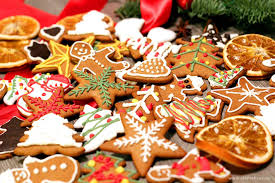 Przepis na pierniczki: Mnóstwo cierpliwości i reszta świetnej zabawy!0,5 kg mąki 20 dag cukru pudru 20 dag płynnego miodu 0,5 kostki masła 1 jajko 1 mała, płaska łyżeczka sody 1 opakowanie przyprawy do piernika.Do mąki dodać cukier puder, sodę i przyprawę do piernika. Zrobić dołek, wlać miód, dodać jajko i masło. Zagnieść ciasto. Rozwałkować i wykrawać pierniczki. Piec w temperaturze 180° przez 8–10 min.Załącznik 1